Naturopathic Intake Form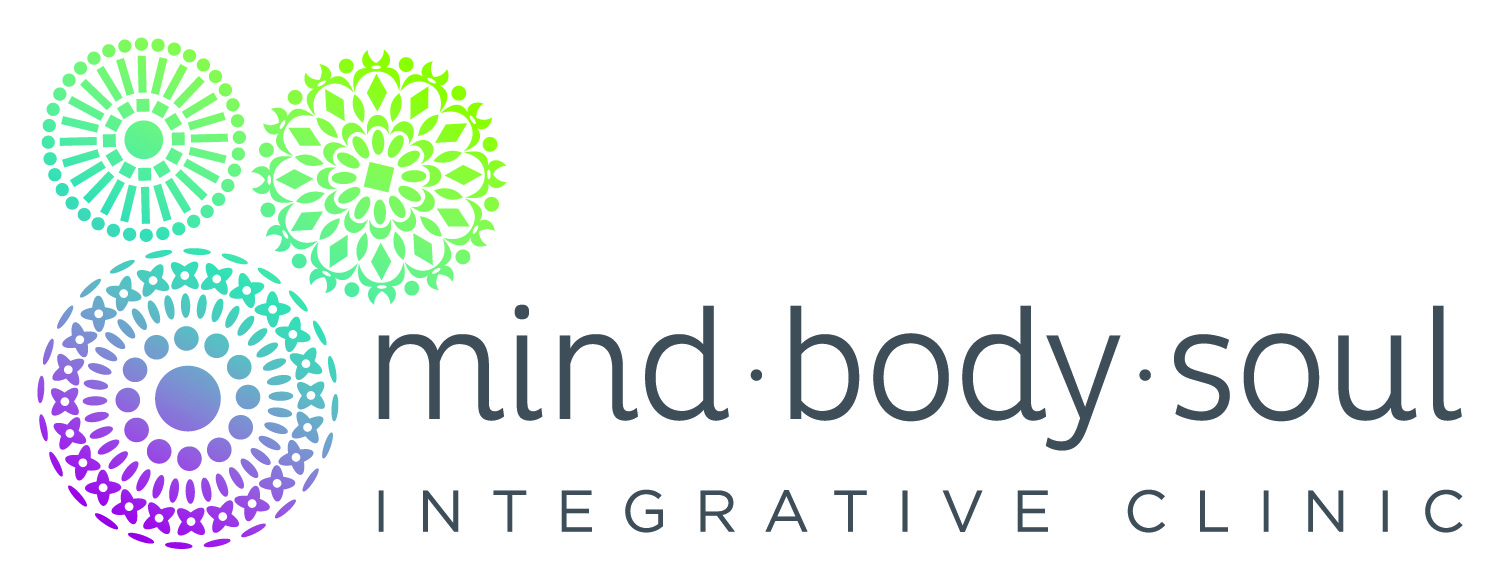 PATIENT MEDICAL PROFILE
Last Name         First Name         Today’s Date      Nickname         E-Mail         Birthdate (d/m/y)         Sex      Home Address         City         Postal Code      Home Phone          Work Phone	         Cell Phone       Preferred Method of communication:  Home     Cell     Work     or  email How did you hear about Naturopathic Medicine at Mind Body Soul?       Would you like to receive a quarterly newsletter via e-mail?   YES       NO A note to our patients: Please complete this questionnaire as thoroughly as possible in order to best aid in your diagnosis and treatment. This is a confidential record of your medical treatment and will not be released, except when you have provided us with written authorization to do so. Thank you.What is your commitment level to being proactive in your health care?      
Present Health ConcernsPlease list prescription medications that you are currently taking, with dosages:1.         2.         3.      4.         5.         6.      List vitamins, minerals, herbs, homeopathic remedies you are currently taking, with dosages:
1.         2.         3.      4.         5.         6.      Please list any severe or life-threatening allergies:      Explain:      Name           DOB:      Current SymptomsName           DOB:      Past Medical HistoryName         DOB:      Other Healthcare Providers you are currently seeing (Please list all – conventional, holistic, integrative…etc.)Dr.         specialty         Phone:      Dr.         specialty         Phone:      Dr.         specialty         Phone:      Dr.         specialty         Phone:      Date of last physical/annual exam:          Date of last blood tests:      Date of last Pap/Breast Exam:          (N/A –not applicable for men)Have you had a Colonoscopy?          Year:             Have you had a Bone Density Scan?          Year:      Any X-Rays (body part)?          Year:      Any CTscans/MRI’s (body part )?           Year:      Surgical History (please list surgeries, dates and outcomes): 1.      2.      3.      Family HistoryName:           DOB:      Pregnancy/Gynecological HistoryProblems during pregnancy?      			       Last Mammogram (date):      Social HistoryDietary Habits: Briefly list what you eat and drink at a typical meal.Breakfast:         Lunch:         Dinner:         Snacks:      	How do you rate your diet?	 Excellent	     good     average     poor     terribleDo you Restrict any Foods? Which?      What goals do you have for your visit with Dr. Jasarevic today?Please include any other comments or health concerns that you would like to discuss:Declaration and Consent for Naturopathic CareI would like to take this opportunity to welcome you to our clinic.  As a naturopathic doctor (ND) I will conduct a thorough case history, a physical exam and may utilize specific blood, urinary or other laboratory reports as part of the treatment work-‐up.  I integrate supportive therapies like nutrition, herbal medicine, homeopathy, acupuncture, intravenous therapy, and lifestyle counseling to assist the body’s ability to heal and improve the quality of life and health.Statement of AcknowledgementPrinted name of patient:       	As a patient of Dr. Emina Jasarevic, ND, I have read the information and understand that the form of medical care is based on naturopathic and other supportive principles and practices. I recognize that even the gentlest therapies potentially have their complications.  The information I have provided is complete and inclusive of all health concerns including possibility of pregnancy and all current medications, including over the counter drugs. Slight health risks of some naturopathic treatments include, but are not limited to:•	temporary aggravation of pre-‐existing symptoms•	allergic reaction to supplements or herbs or injectible therapies•	pain, fainting, bruising or injury from venipuncture or acupuncture•	muscle strains and spasms, disc injuries from spinal manipulationsI also recognize the following:I will be given the opportunity to discuss and consent to any treatment plan. Any treatment or advice provided to me as a patient of Dr. Jasarevic is not mutually exclusive from any treatment that I may now be receiving or may in the future receive from another licensed healthcare provider. I am at liberty to seek or continue medical care from a medical doctor or other healthcare providers.  I understand results are not guaranteed.I understand that a record will be kept of my visits. This record will be kept confidential and will not be released without my consent. I understand that I may look at my medical records at any time and can request a copy of them.I am responsible for payment at the time services are rendered. Dispensary items and laboratory tests must be paid for in full before leaving the office.I am aware that 24 hours notice must be given for all cancelled appointments or a cancellation fee will be applied, in addition to any IV’s drawn up for visit.I understand that Dr. Jasarevic reserves the right to determine which cases fall outside of her scope of practice, in which case the appropriate referral will be recommended.There is a $30 charge for e-mail correspondence, as patients may need and returned phone calls lasting 5-10 minutes. 	 I consent to receive naturopathic treatment.  I understand this consent is voluntary and may be              revoked at any time.Signature of patient or guardian:          Date:      Please list most important health concerns in their order of significance.Is there a prior diagnosis of this problem? If so, what was diagnosis, when was it made and by whom?1.      2.      3.      4.      General Chills Fatigue Fever Night Sweats Weight ChangeEyes Blurred Vision Eye Drainage Eye Pain Glasses/contacts Light SensitivityEars/Nose/Throat Ear pain Hearing problems Ringing in ears Nose bleeds Nasal congestion Nasal ulcers Runny nose Bleeding gums Gum disease Dentures present Hoarseness Oral ulcers Sore throat Sore tongue Thrush Tooth painCardiovascular Chest pain Leg pain w/ walking Dizziness Shortness of breath Palpitations Swollen feet/ankles Rapid heart rate Varicose veinsRespiratory Cough Difficulty breathing Coughing up blood Chest wall pain WheezingGastrointestinal Abdominal pain Indigestion Sour taste in mouth Poor appetite Bloating Difficulty swallowing Clay-colored stools Constipation Diarrhea Heartburn Vomiting blood Bloody stools Hemorrhoids Dark/tarry stools Nausea Vomiting Painful chewing Stool caliber changeGenitourinary Bleeding after intercourse Blood in urine Change in urine stream Frequent bacterial vaginosis Frequent Bladder infections Frequent urination Genital lesions Heavy periods Impotence Irregular periods Menopausal bleeding Menopausal symptomsGenitourinary (con’t.) Nighttime urination Painful intercourse Painful menstruation Painful urination Sexual abuse Unprotected sex Urinary incontinence Vaginal discharge Vaginal itchingMusculoskeletal Arm or leg pain Back pain Joint pain Joint stiffness Muscle achesSkin Acne Concerning moles Dry skin Fingernail problems Jaundice (Yellow skin) Itching Rashes WartsBreast Lump Skin changes Breast tenderness Nipple discharge Regular self-breast examsNeurological Difficulty walking Dizziness (fainting) Fainting Headaches Memory loss NumbnessNeurological (con’t.) Seizures Tremor Vertigo (Dizziness) WeaknessHematologic Easy bruising Excessive bleeding Blood transfusions Enlarging lymph nodesEndocrine Enlarging hands/feet Hair loss Heat intolerance Cold intolerance New hair growth Hot flashes Darkening skin Infertility Increased thirst Increased hunger Stretch marks Sweating excessiveAllergies/Immunologic Allergies Hay fever Frequent colds HIV exposure Urticaria (Hives)Psychiatric Anxiety Depression Stress Mood Disorders PMS Poor concentration Trouble sleeping Suicidal thoughtsCardiovascular Abnormal Heart Rhythm Arterial Clot Carotid Artery Disease Congestive Heart Failure Coronary Artery Disease Deep Vein Thrombosis High Cholesterol Hypertension Heart Attack Peripheral Vascular Disease Superficial Vein Clot Phlebitis Heart Valve DiseasePulmonary Asthma Bronchiectasis Chronic Bronchitis COPD Croup Cystic Fibrosis Pneumonia Pulmonary Embolism Pulmonary Hypertension Respiratory Syncytial Virus  Sarcoidosis Sleep Apnea TBGastrointestinal Gall Stones Cirrhosis Colon Polyps Crohn’s Disease Incontinence of Feces GERD or Heartburn Hepatitis Irritable Bowel Syndrome  Pancreatitis Peptic Ulcer Disease Ulcerative Colitis Renal Benign Prostatic Hypertrophy Chronic Renal Failure Endometriosis Bed Wetting  Erectile Dysfunction (Impotence) Glomerulonephritis Infertility Kidney Stones Urinary Incontinence Frequent Bladder InfectionsMusculoskeletal/Connective tissue Chondromalacia Patellae Chronic Pain Fibromyalgia Fractures Gout Juvenile Rheumatoid Arthritis Osgood-Schlatter Disease Osteoarthritis Osteoporosis Osteopenia  Rheumatoid Arthritis Systemic Lupus Erythematous OtherEndocrine Addison’s Disease Carcinoid Syndrome Cushing’s Disease Diabetes I   or   II Hyperthyroidism Hypothyroidism Panhypopituitarism Pituitary TumorNeurological Alzheimer’s Disease ADD/ADHD Autism Cerebral Palsy Stroke Dementia Degenerative Disc Disease Headaches Huntington’s Disease Meningitis Mental Retardation Multiple Sclerosis Muscular Dystrophy Myasthenia Gravis Parkinson’s Disease Sensory NeuropathyHematologic Hemolytic Anemia Iron Deficiency Anemia Pervasive Developmental Delay Seizures Transient Ischemic Attacks (TIA’s) Pernicious Anemia Sickle Cell Disease ThallasemiaAllergy/Immune/Skin Allergies (food or environmental) Angioedema Chicken Pox Eczema Giardiasis Immune Deficiency Ear Infections (frequent) Psoriasis SinusitisPsychiatric Anxiety Anorexia Nervosa Bipolar Disorder Bulimia Depression
Obsessive Compulsive SchizophreniaOther Cataract Glaucoma Over weightRelationMedical ConditionAge at DeathCause of DeathFatherMotherBrother(s)Sister(s)Son(s)Daughter(s)Paternal GFPaternal GMMaternal GFMaternal GMPregnancies      #       Menstrual problemsCurrent Birth Control MethodChildren           #       HysterectomyAre you happy with current birth control method?  Yes    NoMiscarriages    #       Total
Age periods started:      Terminations   #       Partial (ovaries retained)
Age at menopause:      Occupation:      Marital Status:      Hobbies:      Exercise: (type and frequency)      Children? Names and ages:CaffeineType and number of drinks per day:      Smoking: Current?    In the past?   Never?How long?      Type:   Cigarettes?    Cigar?  Smokeless? How often do you use Alcohol? None Rare Social Regular Occasional Binge Current Alcoholic Past Alcoholic Used alcohol in pastRecreational DrugsFrequency:      Types:      How long?      
Additional Comments: